V sobotu 28. mája 2016 sa členovia ZO JDS Lipt. Teplá i viacerí ďalší naši občania zúčastnili pútnického výletu do Turzovky – vrch Živčáková, a do Rajeckej Lesnej, s prehliadkou Slovenského betlehema.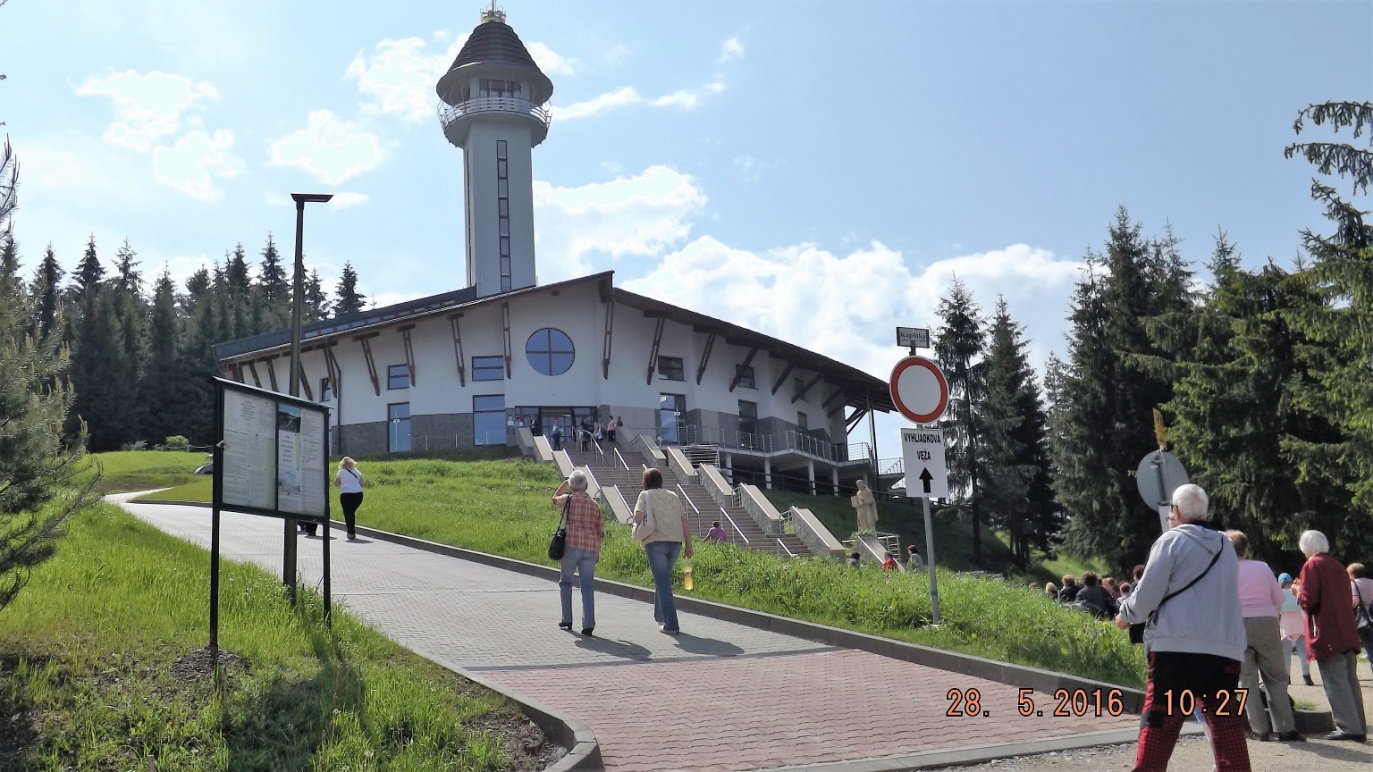 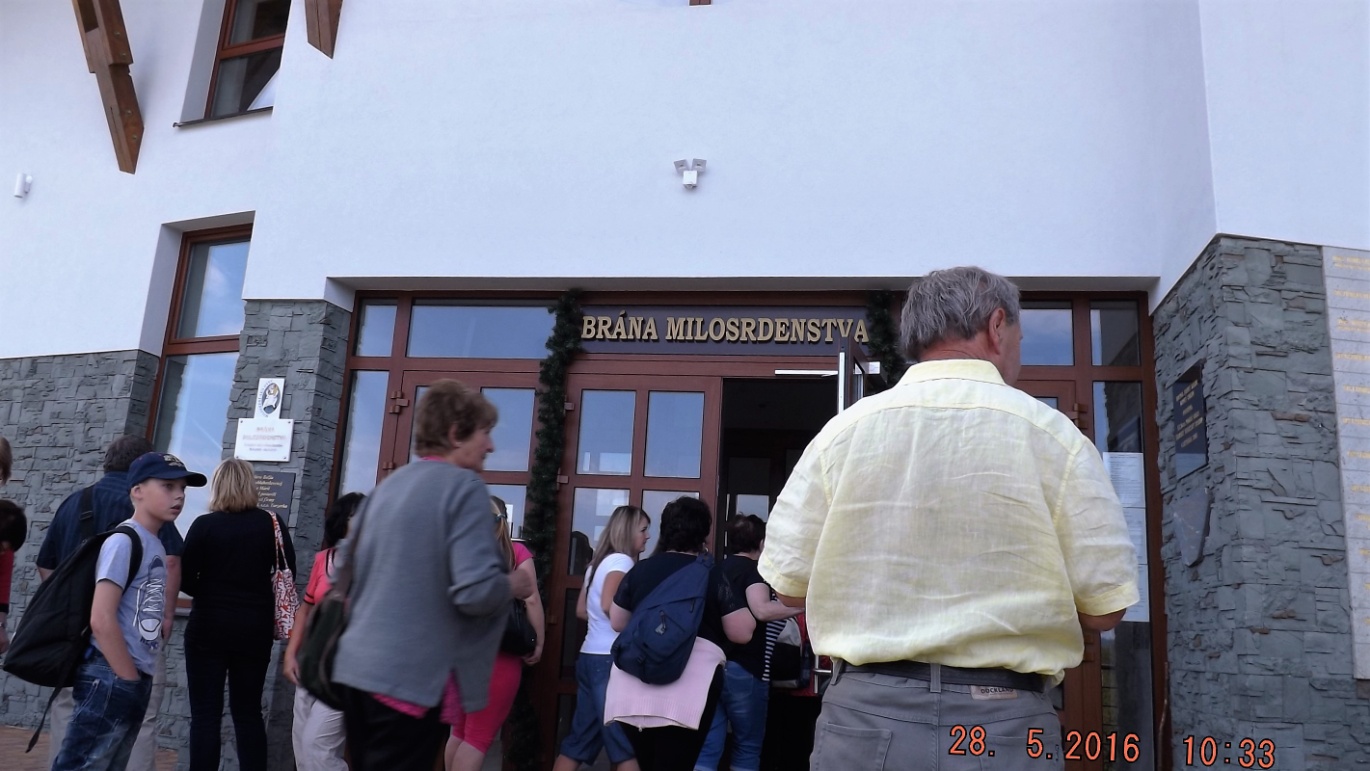 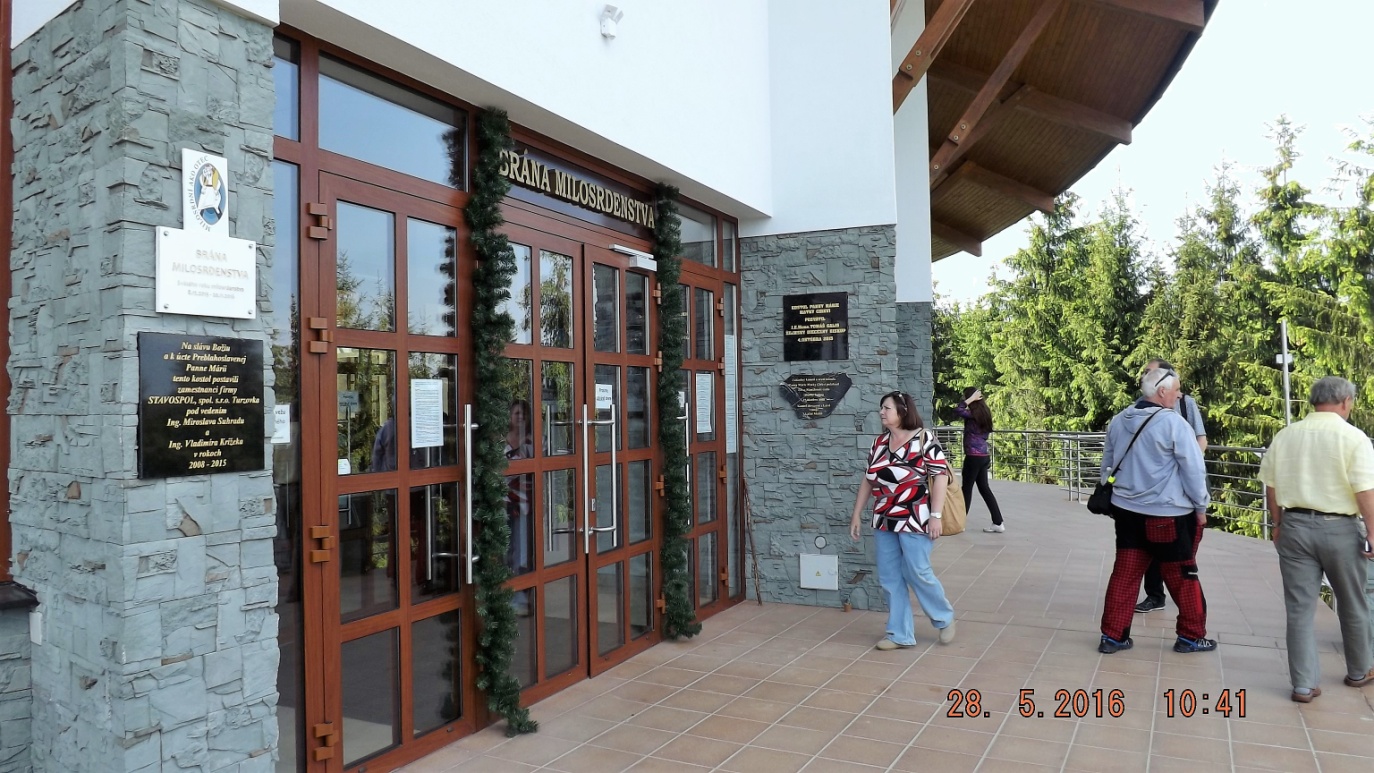 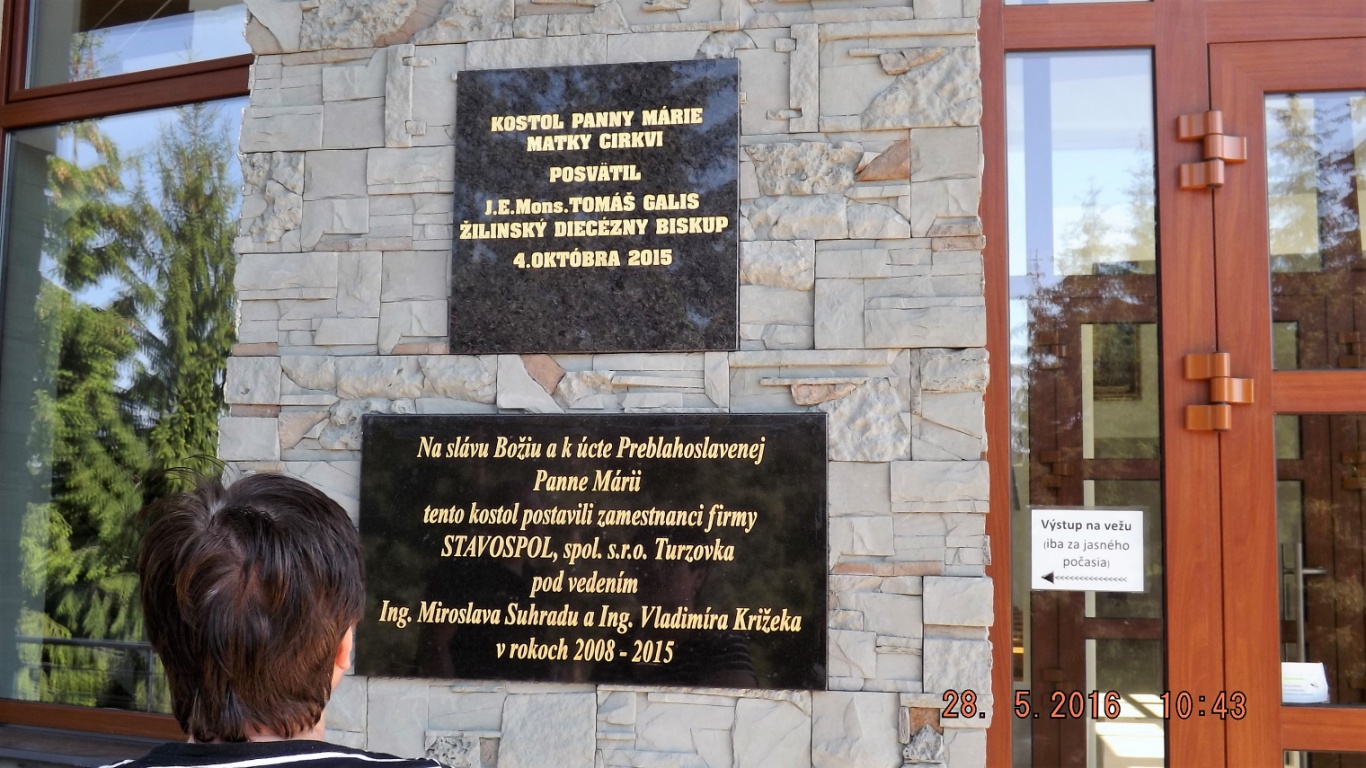 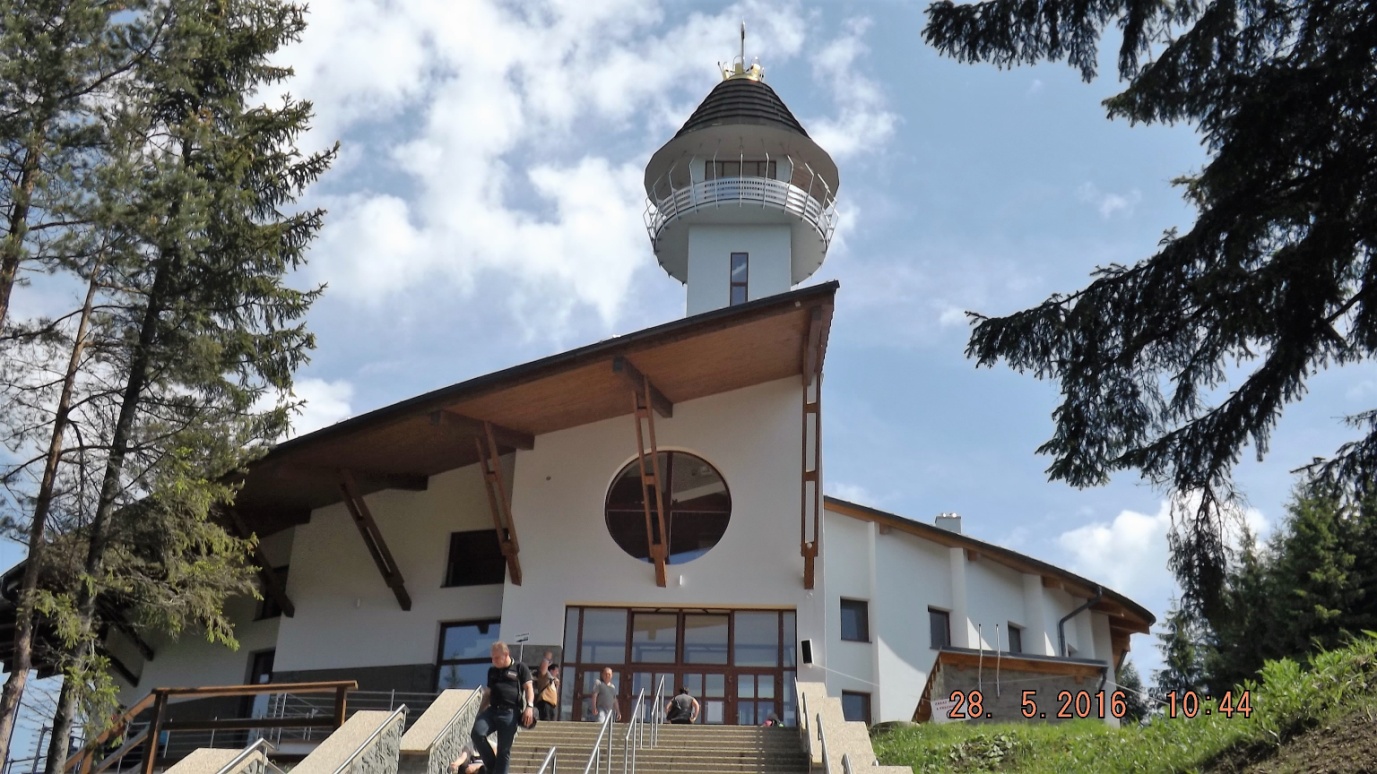 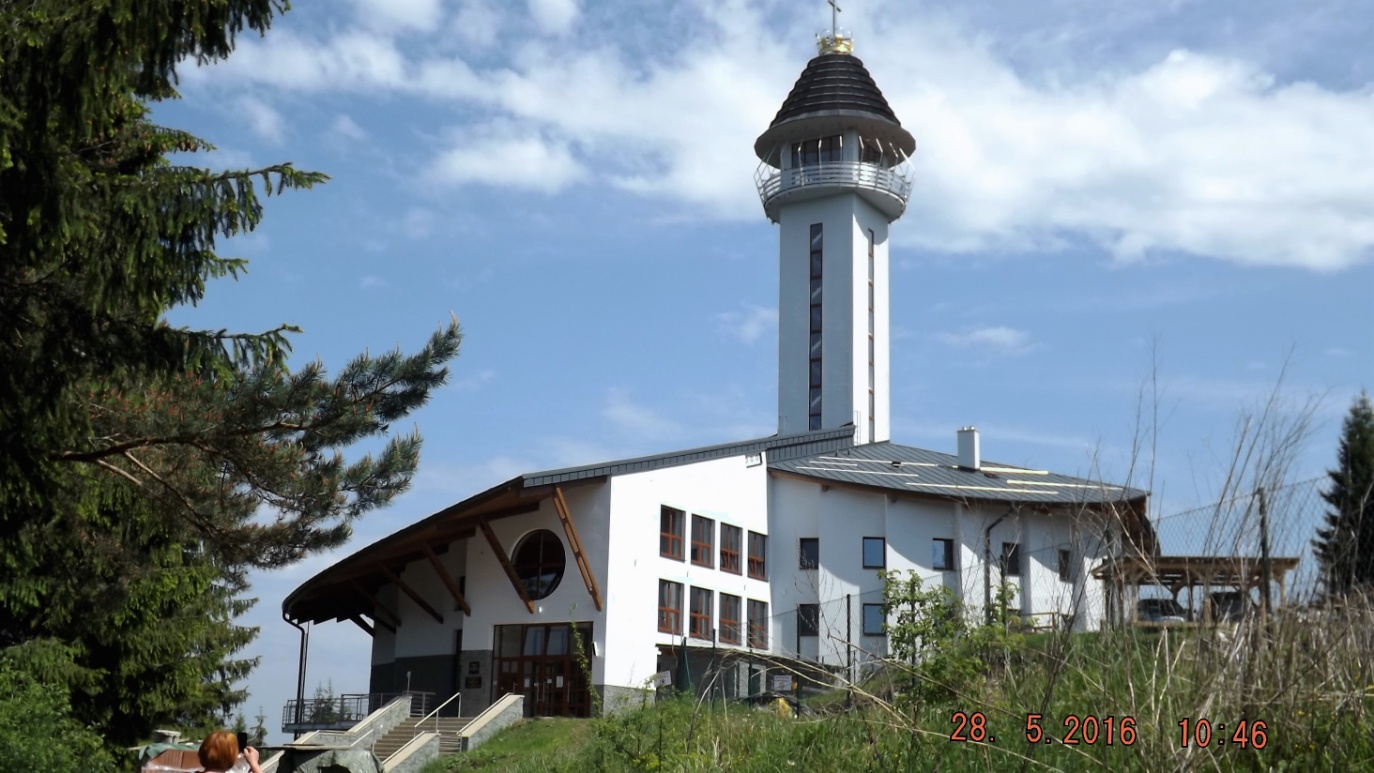 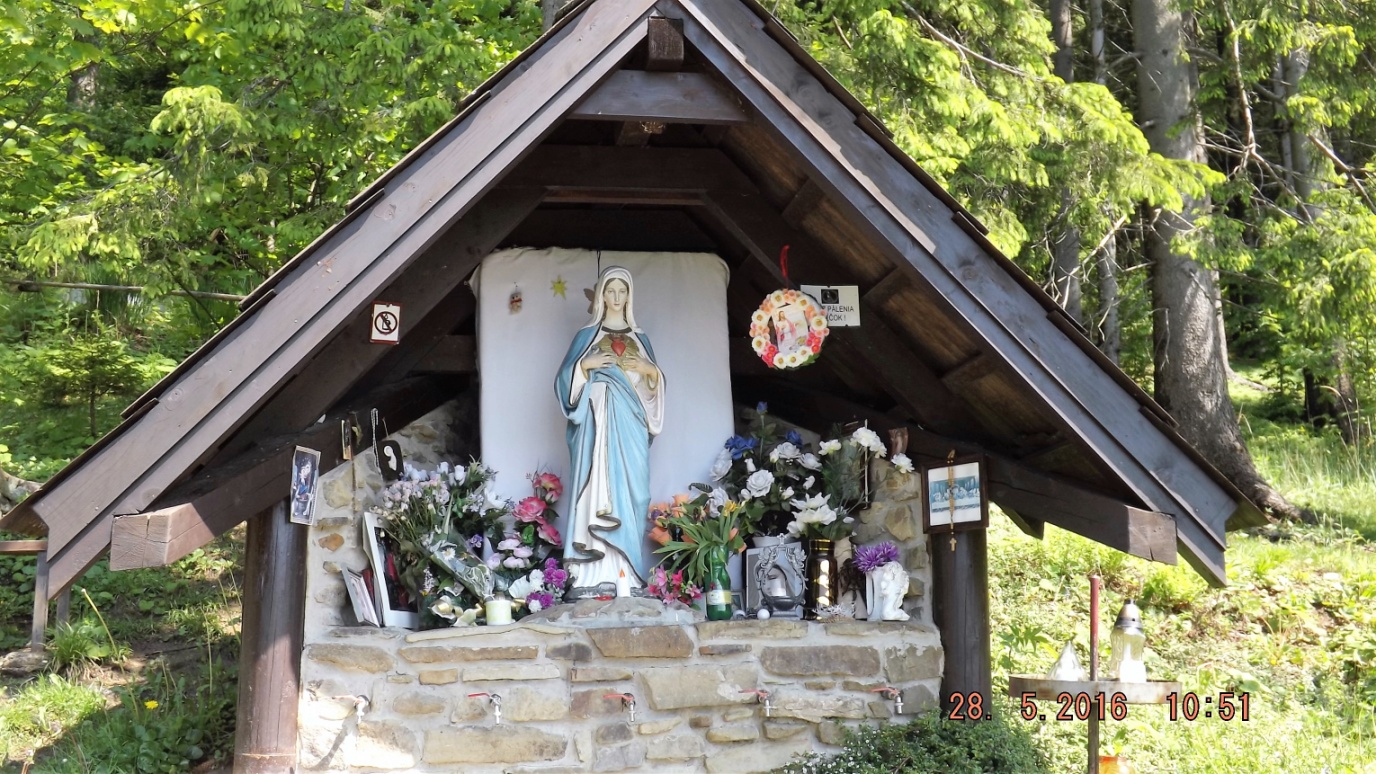 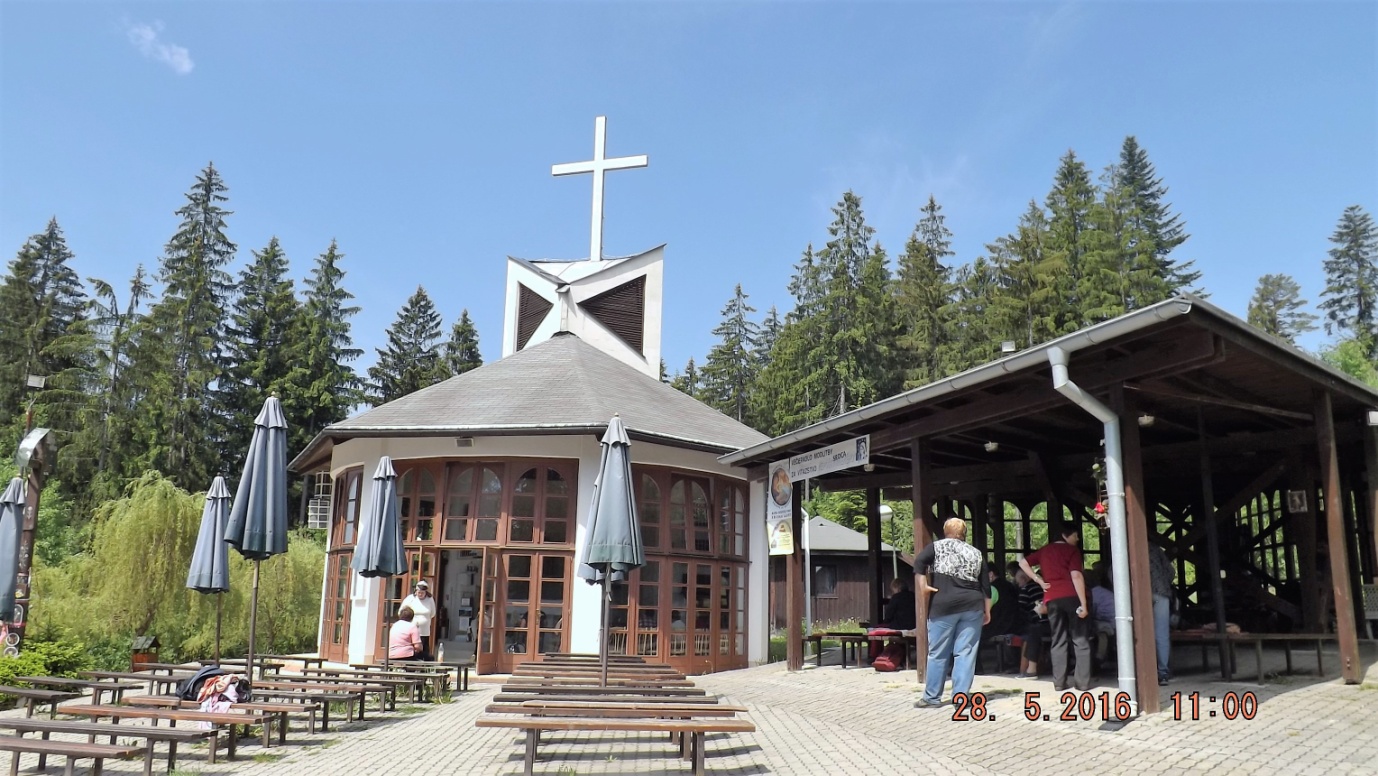 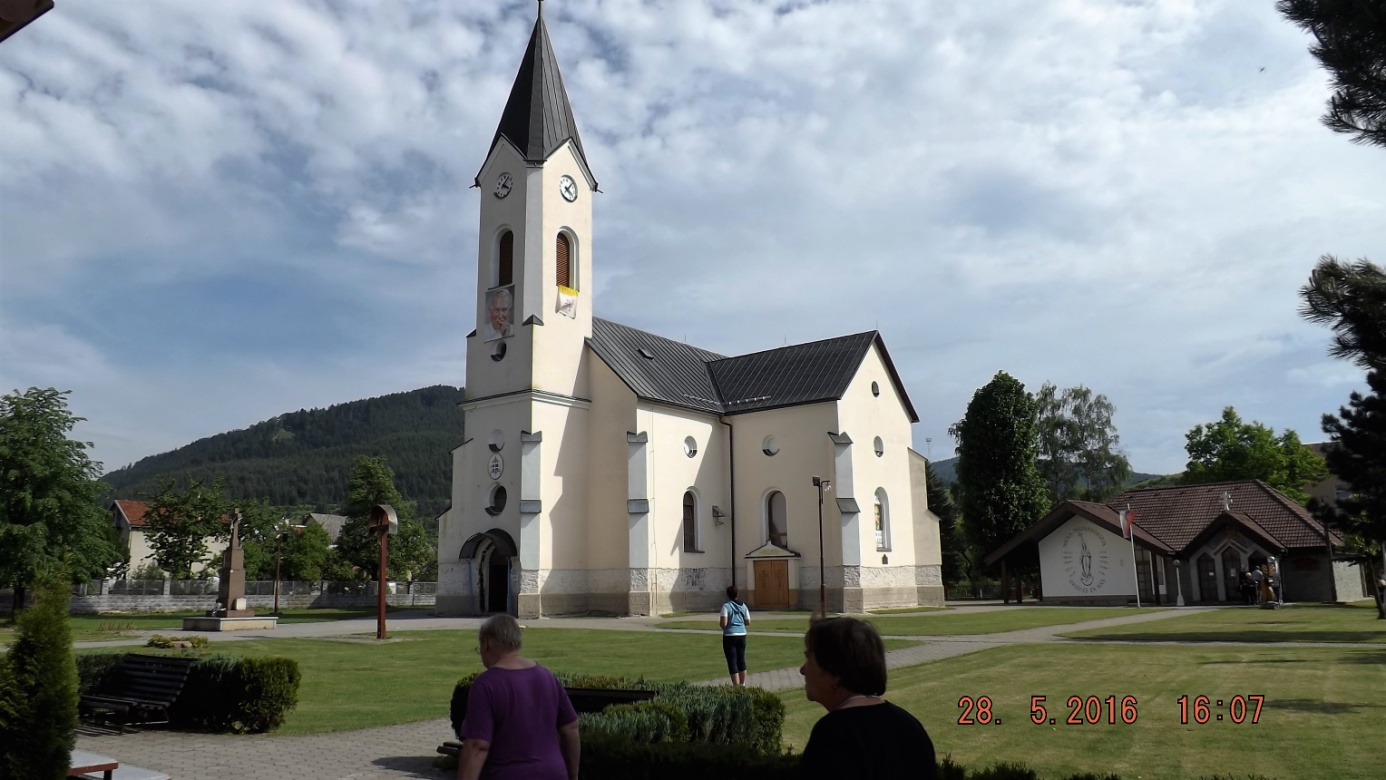 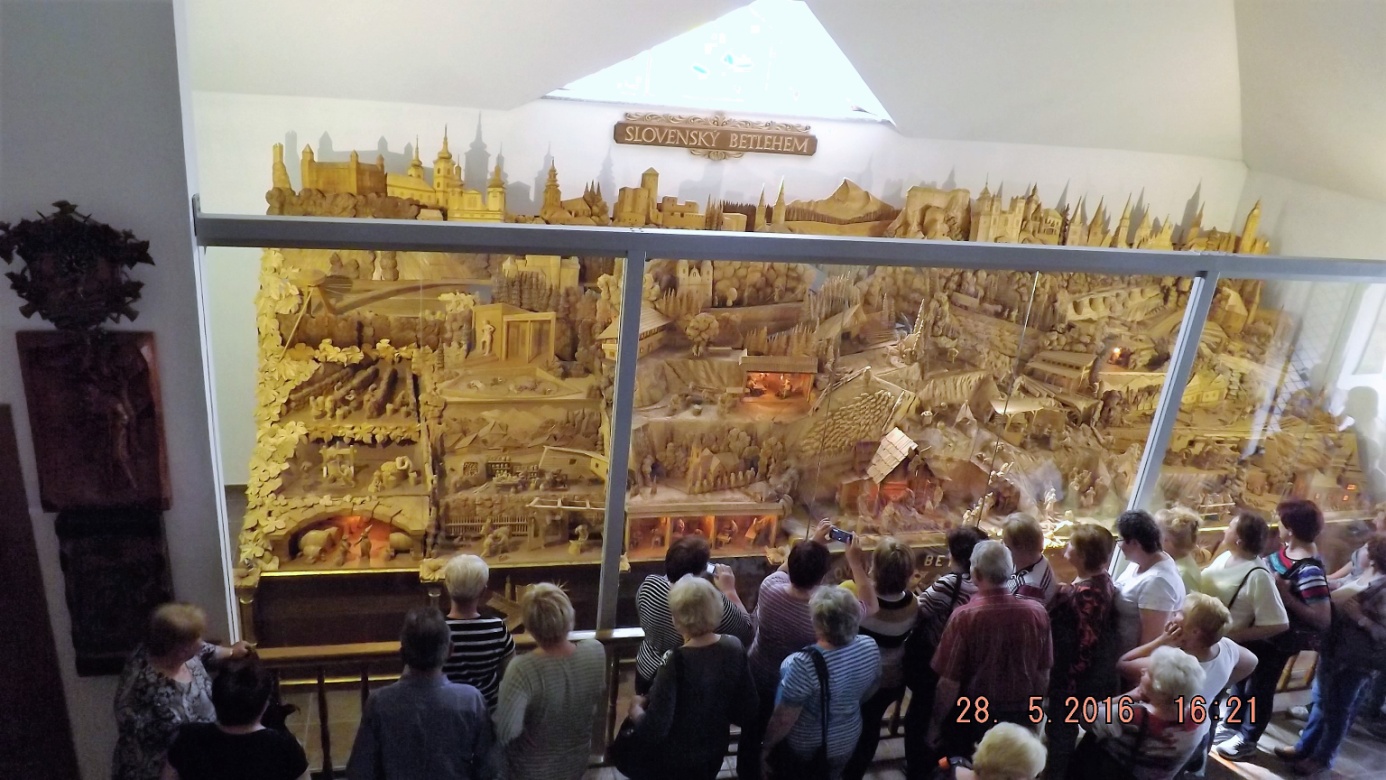 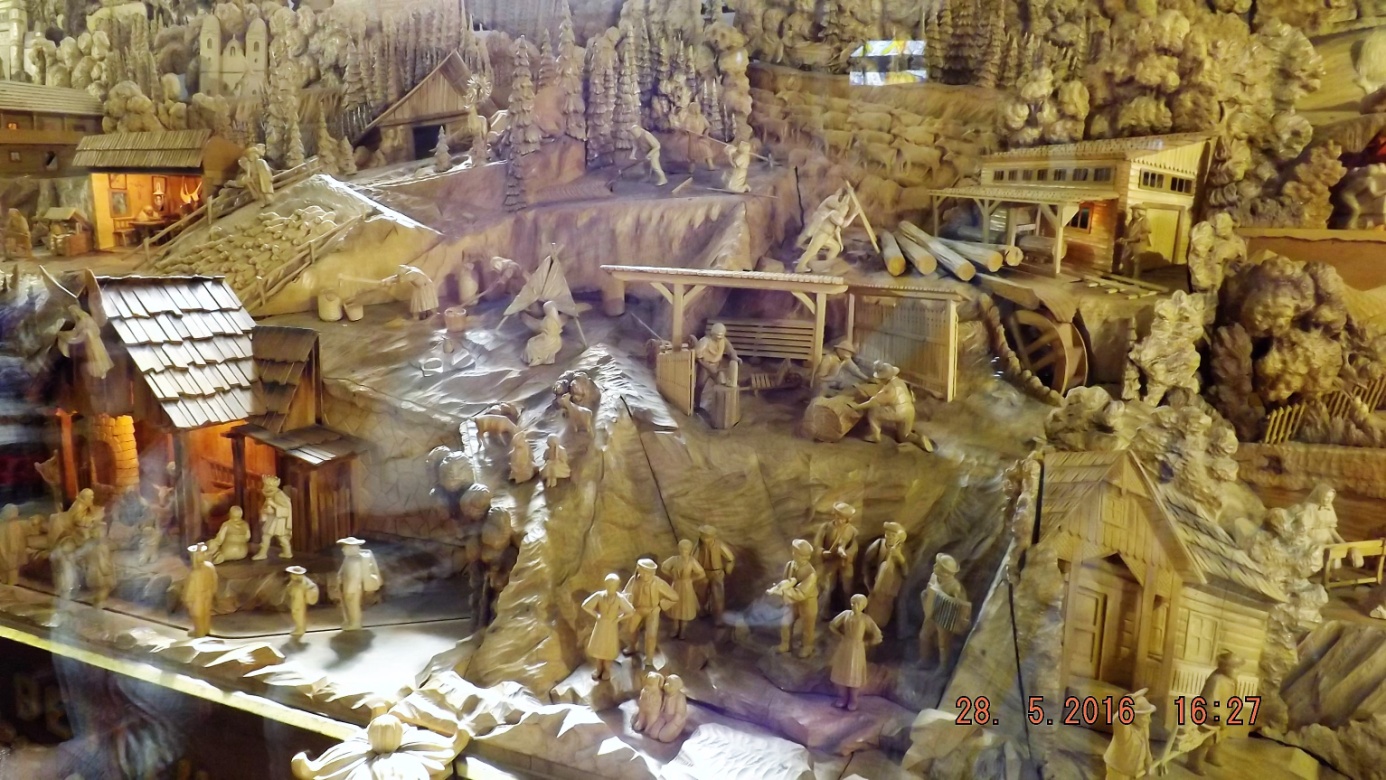 